EDUCATION POLICY FELLOWSHIP PROGRAM	For People Seeking Better Results for Children and Youth	APPLICATIONWe are pleased you are considering the Education Policy Fellowship Program (EPFP).  EPFP is a ten-month professional development program for individuals whose work record reflects strong leadership abilities or potential and a concern for improving the life chances of children and youth.  Participants in EPFP hold full-time positions in diverse organizations at the local, state and national levels.  Fellows are supported by their employing agencies.THE FELLOWSHIP PROGRAMFellows remain in their full-time positions and use their work environment as the context for examining important leadership and policy issues in their states and in the nation. EPFP activities are directed by on-site Coordinators.EPFP brings Fellows and ideas together through a variety of on-site learning opportunities (such as seminars, informal discussions, site visits, skill development workshops, and individual or group projects), through electronic networking and information sharing, and through participation in a regional and national conference during the Fellowship year that brings together Fellows from all program sites. The Washington Policy Seminar is the national meeting in April that increases Fellows' knowledge of national policy issues and processes and gives them a chance to explore the impact of national policy on their work.Participation in EPFP yields key results.  The program stands on three legs of leadership, policy, and networking that provide Fellows with a unique personal development laboratory for applying new insights and for practicing new skills.  Fellows have opportunities to:(1) develop a broadened understanding of the policy process;(2) hone their communications and decision-making skills;(3) refine their potential for leadership; and(4) expand their network of professional colleagues.  As a result, employing agencies are rewarded with better-informed and more skillful employees.PROGRAM FEES AND EMPLOYER SPONSORSHIPEach person’s employing agency–the sponsor–pays the base program fee of $2,950, travel costs to the regional and national meetings, and any special site-specific programming fees.  In addition, the employer provides release time for on-site and national activities.  ELIGIBILITY AND SELECTION PROCESSEPFP invites your application if you have:•	a commitment to personal and professional development on behalf of children and youth;•	a track record for making things happen inside and across agencies/organizations;•	substantive work experience;•	a bachelor's degree or its equivalent;•	a full-time professional position;•	the endorsement and financial support of your employing organization.EPFP requires participation in on-site training activities which are generally, but not always, held at the conclusion of the normal work day.  In addition, Fellows are expected to attend the two national conferences.  Please consider these extra demands on your time in light of your current professional and personal schedule.  If you cannot participate fully in EPFP, please do not complete the application. APPLICATION AND SELECTION SCHEDULEMay		EPFP application material distributedMay – June	Applications returned to EPFP CoordinatorsJuly - August	Fellows notified of acceptanceEarly Fall		Fellowship program beginsEPFP schedules vary from site to site.  Please contact the EPFP Coordinator in your state to obtain site-specific programming and scheduling information. Final selection of Fellows is made by EPFP Coordinators in consultation with the applicant’s sponsor.For any questions related to the Massachusetts EPFP program or application please contact Laura Dziorny at 617-354-0002 (x1) or ldziorny@renniecenter.org. 	THE INSTITUTE FOR EDUCATIONAL LEADERSHIP, INC.	4455 Connecticut Avenue, N.W.  •  Suite 310  •  Washington, DC 20008	(202) 822-8405  •  FAX (202) 872-4050  •  epfp@iel.org  •  www.iel.org	EDUCATION POLICY FELLOWSHIP PROGRAM	APPLICATIONBIOGRAPHICAL DATAEDUCATION (Please cite most recent institution first)OPTIONAL INFORMATIONEMPLOYMENT EXPERIENCE (Please list current position first)  
Do not substitute your resume for this sectionEPFP OUTCOMESPlease provide narrative responses of one page or less to each of the following questions focused on the personal and professional outcomes of EPFP.  These responses are intended to provide a snapshot of your intentions regarding the program. We estimate that it will take no more than an hour to put together a response.1.	To enhance your capacity as a leader, what are your three learning priorities for this fellowship?2.	How would your participation in EPFP benefit you, your organization, and those that your organization serves?EDUCATION POLICY FELLOWSHIP PROGRAM	APPLICATION 2016-2017 PROGRAM YEARNAME OF APPLICANT	this page must be completed and signed, and the entire application mailed or emailed, for your application to be considered.ENDORSEMENT:  TO THE SUPERVISOR/EMPLOYING AGENCY REPRESENTATIVEFellows generally participate in weekly, semi-monthly, or monthly meetings conducted on-site, a Regional Leadership Forum, and IEL sponsors the national meeting for fellows across all sites. The Regional Leadership Forum brings Fellows together from several EPFP sites to spend a day at the U.S. Army War College in Carlisle, PA, where instructors from the U.S. Army Department of Command, Leadership and Management share some of the strategic leadership concepts taught to military and government leaders at the War College. The Washington Policy Seminar increases Fellows' knowledge of national policy issues and processes and gives them a chance to explore the impact of national policy on their work.  The EPFP program tuition, plus travel-related costs to the regional and national meetings are paid by the employing agency and/or the Fellow. (The total of base tuition plus site-specific programs varies by site.) Your signature ensures (1) your employee's release time for full participation in the program and (2) payment of program related costs.  If you have any questions, please contact the EPFP Coordinator in your state or call the EPFP national office at the Institute for Educational Leadership in Washington, DC at (202) 822-8405 x135.Supervisor's Title _________________________________________________________Supervisor's Division/Department _______________________________________________________Supervisor's Organization/Institution _____________________________________________________Supervisor's Office Address _____________________________________________________________Supervisor's Office Phone _______________________________________________Supervisor's Office Fax _____________________________________________________Supervisor's E-mail Address _________________________________________________EPFP is a program ofTHE INSTITUTE FOR EDUCATIONAL LEADERSHIPThe Institute for Educational Leadership (IEL) is a non-partisan, not-for-profit organization established in 1964.Our Vision:IEL envisions a society that uses its resources effectively to achieve better futures for all children and youth.Our Beliefs:•	All children and youth have as a birthright the opportunity and support needed to grow, learn and become contributing members of our democratic society.•	Quality education is a responsibility shared by school systems, families, communities, businesses and governments.  •	Strategic alliances and partnerships are essential to achieve measurable and sustainable results for all children and youth.•	Culturally competent leaders are vital to empowering organizations to address the needs of a diverse society.•	Leadership and leadership development are critical tools to ensure that all children and youth can take advantage of their birthright.Our Challenge:Our national task is obvious. We must increase student achievement and prepare young people to meet the challenges of the 21st century. The future quality of American life is at stake.Our Mission:IEL’s mission is to build the capacity of individuals and organizations in educationand related fields to work together—across policies, programs and sectors.Through EPFP, IEL seeks to develop, support andsustain broad-based, multi-cultural leadershipto achieve better results for children and youth.To obtain a list of publications or more information on IEL's programsand other areas of work, please contact IEL4455 Connecticut Avenue, N.W.    Suite 310    Washington, DC 20008(202) 822-8405    Fax: (202) 872-4050    Email: iel@iel.org    Website: www.iel.org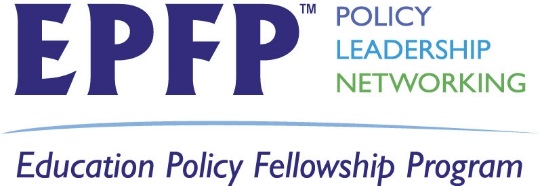 MASSACHUSETTS EPFP APPLICATION BOOKLETPreparing Leaders Since 1964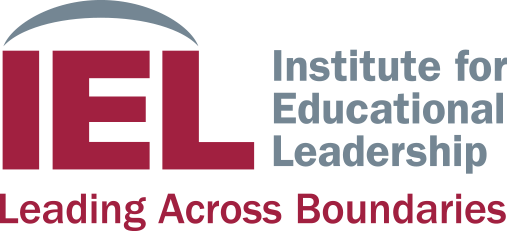 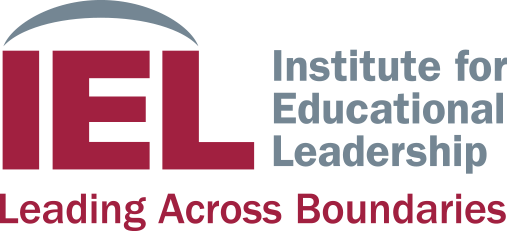 NAME(last, first, middle, nickname)      PROFESSIONAL TITLE      DIVISION/DEPARTMENT      ORGANIZATION/INSTITUTION      ADDRESS line 1      ADDRESS line 2      ADDRESS line 3      OFFICE PHONE (area code + number)      OFFICE FAX (area code + number)      E-MAIL ADDRESS that we should use in contacting you (this should be an address you check often)      HOME ADDRESS (street, city, state, zip) HOME PHONE (area code + number)      CELL PHONE (area code + number)      	UNIVERSITY/COLLEGE	CITY, STATE	MAJOR FIELD	DEGREE	DATERACE/ETHNICITY & SEX      HOW DID YOU LEARN ABOUT EPFP?      TITLE       DATES OF EMPLOYMENT      NAME & ADDRESS OF EMPLOYER      DESCRIPTIONS OF DUTIES & ACCOMPLISHMENTS      TITLE       DATES OF EMPLOYMENT      NAME & ADDRESS OF EMPLOYER      DESCRIPTIONS OF DUTIES & ACCOMPLISHMENTS      TITLE       DATES OF EMPLOYMENT      NAME & ADDRESS OF EMPLOYER      DESCRIPTIONS OF DUTIES & ACCOMPLISHMENTS      ._________________________________Name of Applicant (PRINT)_______________________________________Applicant's Signature___________________________________Supervisor's/Sponsor's Name (PRINT)_______________________________________Supervisor's/Sponsor's Signature